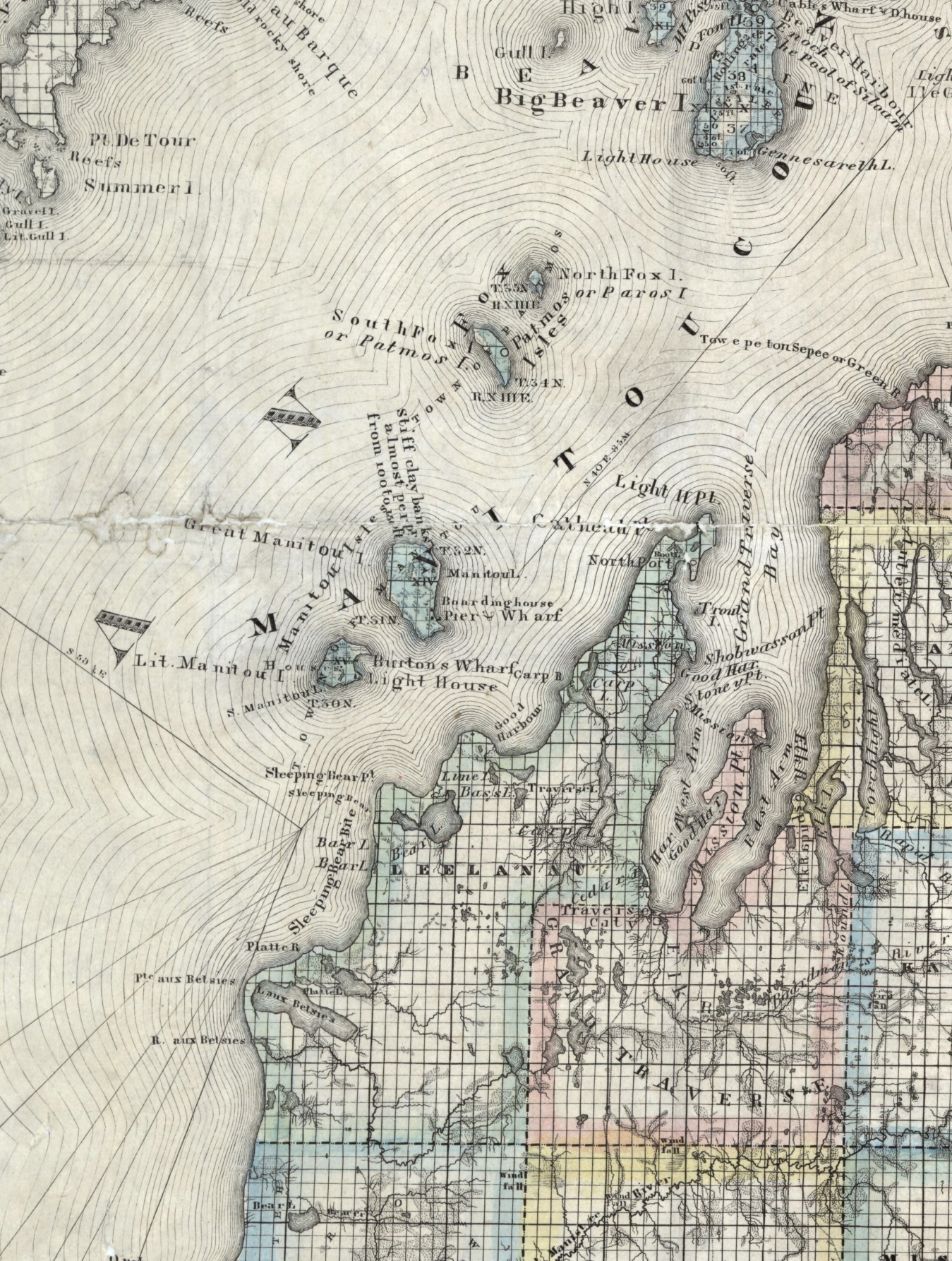 1855-MSU-GT